Администрация города МагнитогорскаМуниципальное образовательное учреждение  «Специальная (коррекционная) общеобразовательная школа-интернат № 4» города Магнитогорска455026, Челябинская обл., г. Магнитогорск, ул. Суворова, 110Тел.: (3519) 20-25-85, e-mail: internatHYPERLINK "mailto:internat4shunin@mail.ru"4HYPERLINK "mailto:internat4shunin@mail.ru"shuninHYPERLINK "mailto:internat4shunin@mail.ru"@HYPERLINK "mailto:internat4shunin@mail.ru"mailHYPERLINK "mailto:internat4shunin@mail.ru".HYPERLINK "mailto:internat4shunin@mail.ru"ru; http://74203s037.edusite.ruИндивидуальная программа самообразования учителя обществознания «Использование активных методов обучения на уроках обществознания для реализации ФГОС основного общего образования».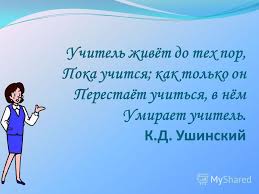 Автор – составитель: Терещенко Наталья Георгиевнапервой  квалификационной категорииМОУ «С(К)ОШИ №4»,г. Магнитогорска1. Пояснительная запискаНи для кого не секрет, что учитель относится к категории той профессии, которая требует поиска чего – то нового, неординарного, постоянного самосовершенствования. Любой педагог совершенствуясь, всегда самообразовывается, находит, выбирает и использует  те методы и приёмы работы, которые будут способствовать качеству образования наших детей. Думаю, многие учителя согласятся с той мыслью, что сегодняшние дети – совершенно другие, нежели в прошлом десятилетии. В связи с этим, выстраивать систему работы с ними необходимо иначе, чем делали это учившие нас педагоги. Изучая новое, делясь полезным опытом, мы творим, дерзаем, создаём. Учим других и учимся сами, то есть самообразовываемся. Я целиком и полностью согласна с мыслью о том, что самообразование – есть потребность творческого и ответственного человека любой профессии, тем более для профессий с повышенной моральной и социальной ответственность, каковой является профессия учитель.Данная программа самообразования по теме «Формирование навыков самостоятельной работы на уроках русского языка у обучающихся воспитанников ОВЗ VII вида» составлена в соответствии современным требованиям и рассчитана на категорию педагогов, которых волнуют вопросы развития самостоятельности детей на уроках, а так же внеурочной деятельности.Цель методической деятельности.Необходимым  условием профессиональной деятельности педагога является самообразование.  Эта необходимость диктуется, с одной стороны, самой спецификой учительской деятельности, ее социальной ролью, с другой стороны, реалиями и тенденциями  непрерывного образования, что связано с постоянно изменяющимися условиями педагогического труда, растущей потребности педагога в самореализации.Современный ритм жизни требует от учителя непрерывного профессионального роста, творческого отношения к работе, самоотдачи. Обеспечение более высокого уровня профессиональной компетенции учителя - цель методической деятельности любого педагога. Соответствие форм и методов работы учителя сегодняшним и завтрашним потребностям – задача не только государства, но и самого учителя. От его активности, нацеленности на поиск, овладение и внедрение в практику образовательных инноваций зависит, как быстро будут происходить изменения в школе. Готовность учителя меняться самому и менять ситуацию в школе – главное условие эффективного внедрения ФГОС в образовательный процесс.Функции методической деятельности:-аналитическая;-проектировочная, (связана с перспективным планированием и разработкой содержания обучения, планированием и подготовкой обучающей деятельности)- нормативная, способствующая выполнению образовательных стандартов, требований учебных программ, условий осуществления образовательного процесса в данном типе учебного заведения;- исследовательская ( педагогическое творчество и мастерство).рефлексивная (результат деятельности учителя и учеников).Рефлексивный анализ педагогической деятельности.Цель моей педагогической деятельности - создание оптимальных условий для личностного развития ученика путем выстраивания его индивидуальной траектории обучения и развития, что позволит развить у учащихся интерес к предмету, сформировать стремление к самостоятельной и качественной подготовке к итоговой аттестации, повысить уровень нравственности. Для реализации поставленной цели использую следующие виды деятельности: дифференцированный подход - подбираю такое содержание, методы и формы учебного занятия, которые нацелены на конечный результат – формирование определенных ключевых компетентностей учащихся. Применяю на уроках элементы технологии индивидуально - ориентированной системы обучения: целеполагание и составление плана деятельности; выбор учащимися содержания различной сложности; использование проблемных заданий; рефлексию учащимися своей деятельности. Сам урок стараюсь строить как систему задач, которые предстоит решить ученикам при помощи учителя. Таким образом, реализую в работе системно - деятельностный подход.Весьма удачным в практике считаю использование элементов интерактивной методики – работу в группах, ролевые и деловые игры. Классы, где практикую интерактивные методики, имеют более высокие показатели качества обучения и СОУ.Задачи:- изучение и  анализ опыта работы педагогов новаторов по вопросам развития навыков самостоятельной работы в классно-урочной системе.- изучить и овладеть новыми технологиями по теме самообразования- на основе опыта работы педагогов разработать собственную методику формирования навыков самостоятельной работы у учащихся с ОВЗ на уроках русского языка и литературы.- разработать систему мониторинга по определению уровня сформированности навыков самостоятельной работы у учащихся с ОВЗ - обобщить, систематизировать и представить опыт педагогической работы по теме самообразования на городских семинарах, конференциях, педагогических чтениях.Применяю на уроках такие виды и формы заданий, которые соответствуют целям и задачам на каждом этапе урока и психолого-педагогическим особенностям детей: анализ документа, выполнение теста, описание по заданному алгоритму, составление кроссворда или синквейна, выполнение заданий по индивидуальной карточке учета знаний.Сделать уроки разнообразными помогает использование нестандартных форм: урок-путешествие, урок-конференция, урок-игра, урок-дискуссия, дебаты; в старшей группе классов использую лекции, семинары. На занятиях по основам регионального развития применяю метод проектов( защита бизнес-планов, социальный проект « Гражданин»).Работая в коррекционной школе, не только еженедельно провожу консультации, но и организую самостоятельную работу по подготовке к урокам  через составление индивидуальных программ учащихся. Использование современных педагогических технологий позволяет добиваться хороших результатов при проведении контрольных срезов и сдаче ЕГЭ и ОГЭ. Провожу уроки с использованием ИКТ: практикую составление учащимися презентаций по изучаемой теме, использую на уроке фрагменты электронных учебников для освоения нового материала и контроля знаний, уроки – лекции с иллюстративным материалом, взятым из интернета; интернет – уроки. Контроль знаний осуществляю c помощью тестовой системы Test Edu, позволяющей оценить уровень усвоения материала самому ученику, наметить темы для повторения. Имею стабильные положительные результаты освоения обучающимися образовательной программы.ПроблемыИзучив методологические основы познавательной деятельности учащихся, я поставила перед собой задачу решения проблемы недостаточной мотивации учащихся, обратившись к теме: «Использование активных методов обучения на уроках обществознания для реализации ФГОС основного общего образования»Причиной выбора данной темы является снижения интереса школьников к учебной деятельности. Показателями снижения мотивации являются: несформированность умений работать с информацией, размещенной в различных источниках; неумение организовать самостоятельную деятельность по выполнению исследовательских работ, четко выражать свои мысли и анализировать способы собственной деятельности при работе с историческими данными. В результате у ребят со сниженным интересом не вырабатывается целостный взгляд  на мир, задерживается развитие самосознания и самоконтроля, формируется привычка к бездумной, бессмысленной деятельности, привычка списывать, отвечать по подсказке, шпаргалке.Роль мотивации в успешном обучении трудно переоценить. Проведенные исследования мотивации обучающихся выявили интересные закономерности. Оказалось, что значение мотивации для успешной учебы выше, чем значение интеллекта обучающегося. Высокая позитивная мотивация может играть роль компенсирующего фактора в случае недостаточно высоких способностей обучающегося, однако в обратном направлении этот принцип не работает – никакие способности не могут компенсировать отсутствие учебного мотива или низкую его выраженность и обеспечить значительные успехи в учебе.
Работа над этой проблемой побудила к поиску таких форм обучения, методов и приемов, которые позволяют повысить эффективность усвоения обществоведческих и исторических знаний, помогают распознать в каждом школьнике его индивидуальные особенности и на этой основе воспитывать у него стремление к познанию и творчеству.Гипотеза (с указанием предполагаемых результатов деятельности по самообразованию).Ожидаемые результаты:повышение уровня мотивации учащихся при изучении истории и обществознания.формирование умений работать с потоком информации, грамотно использовать полученный материал в творческих работах.изменение взаимоотношений «учитель-ученик», «ученик-ученик» в сторону сотрудничестваповышение навыков саморегуляции, обеспечивающих самоорганизацию учебной деятельности через целеполагание, планирование, контроль и оцениваниеосвоение современных педагогических технологийсовершенствование педагогической компетентности в организации образовательного процесса с применением современных образовательных технологийформирование педагогической компетентности в области мотивирования обучающихся на совершенствование личностных и регулятивных УУДТема самообразования:«Использование активных методов обучения на уроках истории и обществознания для реализации ФГОС основного общего образования».Цель изучения данной темы.Одним из приоритетных направлений современного российского образования является формирование интеллектуально развитой личности, обладающей одновременно гибким мировоззрением и целостным представлением о мире, владеющей принципами компетентностного подхода в условиях информационного пространства общества. Для реализации новых стандартов, нужно, прежде всего, сформировать мотивацию ребенка к необходимости познания окружающего мира, продемонстрировать ему, что школьные занятия и уроки  – это не получение отвлеченных от жизни знаний, а наоборот – необходимая подготовка к жизни, её познание, поиск полезной информации и способы ее применения в реальной жизни. Формирование мотивации, с которой начинается любая деятельность, могут обеспечить новые педагогические технологии, эффективные формы организации образовательного процесса или активные методы обучения.Активные методы обучения – это система методов, обеспечивающих активность и разнообразие мыслительной и практической деятельности учащихся в процессе освоения учебного материала. АМО строятся на практической направленности, творческом характере обучения, интерактивности, разнообразных коммуникациях, использовании знаний и опыта обучающихся, групповой форме организации их работы, деятельностном подходе к обучению и рефлексии.Активные методы обеспечивают решение образовательных задач в разных аспектах:формирование положительной учебной мотивации;повышение познавательной активности учащихся;активное вовлечение обучающихся в образовательный процесс;стимулирование самостоятельной деятельности;развитие познавательных процессов - речи, памяти, мышления;эффективное усвоение большого объема учебной информации;развитие творческих способностей и нестандартности мышления;развитие коммуникативно-эмоциональной сферы личности обучающегося;раскрытие личностно-индивидуальных возможностей каждого учащегося и определение условий для их проявления и развития;развитие навыков самостоятельного умственного труда;развитие универсальных навыков.Задачи изучения данной темы.повышение мотивации учащихся при изучении истории и обществознания, во внеурочной деятельности, проведение  целенаправленной работы с одарёнными детьмиразвитие интеллектуальной инициативы учащихся в процессе обучения;формирование личности, нужной обществу, коммуникативной, ответственной за свои поступки,обеспечение условий для общекультурного и личностного развития на основе формирования универсальных учебных действийпродолжение внедрения инновационных технологий, методик в преподавание  истории и обществознания, повышая тем самым научно-теоретический уровень в области теории и методики преподавания  предметапродолжение работы по обобщению опыта, обеспечение программирования своей деятельности и творческой рефлексииразработка методических рекомендаций, дидактических материалов в рамках реализуемой инновации;2. Основные направления программы самообразования3. Этапы реализации программыРеализация программы самообразования запланирована мною в срок до 5 лет с разбивкой по годам, с подведением промежуточных итогов и внесением коррективов в ходе работы над темой.1.2017-2018 учебный год.2. 2018-2019 учебный год.3. 2019-2020 учебный год.4. 2020-2021 учебный год.1 этап (сентябрь 2017 – май 2018 г.): аналитический (изучение педагогической и методической литературы по проблеме, анализ существующей практики по применению таких технологий, как развитие критического мышления через чтение и письмо и ИКТ) 2 этап (сентябрь 2018 – май 2019г.): проектный (моделирование подхода к решению проблемы формирования навыка самостоятельной работы  у учащихся с ОВЗ).3 этап (сентябрь 2019 г. – май 2020 г.): практический (внедрение разработанной методики по формированию навыков самостоятельной работы учащихся  ОВЗ; обмен опытом с коллегами).4 этап (сентябрь 2020 – май 2021 г.): результативный (анализ  результатов по итогам изучения литературы, Интернет - ресурсов, корректировка деятельности, представление собственного опыта на школьном, муниципальном уровне, федеральном и Всероссийском уровне).4. Перспективный план мероприятий по реализации программы профессионального самообразования.5. План мероприятий по реализации программы профессионального самообразования на 2017 -2018 учебный год6. Ожидаемые результаты по реализации программы- Повышение собственного профессионального уровня по теме самообразования- Повысить качество преподавания предмета до 50%.- Трансляция опыта работы в процессе выступлений- Распространение опыта в педагогических сообществах- Размещение материалов по теме самообразования на собственном портфолио - сайтеИсточники: Социальная сеть работников образования nsportal.ru [Электронный ресурс]. Попова И.А. Проект на тему: «Программа профессионального самообразования». - 29.07.2014. URL: http://nsportal.ru/shkola/dopolnitelnoe-obrazovanie/library/2014/07/29/programma-professionalnogo-samoobrazovaniyaКовылина Т.И. Работа преподавателя над собой. М.: изд. Спутник, - 2014г, 266 сНаправления Действия учителя по реализации направленияФормы результативности Профессиональное- Изучение программ, учебников по теме самообразования;- Знакомство с новыми технологиями, предложенными другими специалистами – филологами по формированию навыков самостоятельной работы- Посещение курсов повышения квалификации по теме самообразованияСоставление конспектовРазработка рекомендаций по темеПсихолого-педагогическоеСовершенствование собственных знаний в области специальной коррекционной педагогики и психологииТезисное конспектированиеМетодическое- Знакомство  с новыми формами, методами и приёмами обучения детей навыкам самостоятельной работы у педагогов – стажистов;- Участие в работе ШМО учителей гуманитарного цикла по проблеме формирования навыков самостоятельной работы у учащихся с ОВЗ;- Изучение опыта работы педагогов –новаторов по работе с учащимися ОВЗ;- Посещение уроков учителей школы с целью знакомства с их опытом по теме самообразования;- Составление методической папки –копилки по теме самообразования;- Трансляция собственного опыта работы по теме самообразование в процессе проведения открытых мероприятий;- Подготовка докладов к выступлению на семинарах, конференциях по теме самообразования;- Составление творческих аналитических отчётов по теме самообразования ;Составление картотеки методов и приёмов по отработке навыком самостоятельной работыДокладСоставление тезисовСоставление анализа уроковПапка – копилка в электронном и бумажном вариантахОформление тезисовОформление тезисовИнформационно-коммуникативное- Знакомство с ЭОР по теме самообразования;- Создание собственного портфолио сайта в сети ИнтернетПрезентацияПортфолио – сайт учителя№Мероприятия Учебный годУчебный годУчебный годУчебный год№Мероприятия 2017-182018-192019-202020-21Аттестация+Курсы повышения квалификации и переподготовки специалистов++++Выступление на МО++++Выступление на заседании городской творческой группы учителей гуманитарного цикла++++Выступление на педсовете++++Участие в семинаре++++Участие в предметной неделе русского языка и литературы++++Публикации в педагогических сообществах с целью представления опыта++++Участие в олимпиадах на различных уровнях++++Участие в научно-практических конференциях++Авторская программа++Методическое пособие +Участие обучающихся в заочных дистанционных конкурсах и олимпиадах++++Участие в заочных профессиональных конкурсах++++Участие в профессиональных конкурсах на районном и республиканском уровнях: «Лучший урок с применением ИКТ» «Современный урок»++Содержание деятельностиФормы работыСроки реализацииФорма отчётного продуктаАналитический этапАналитический этапАналитический этапАналитический этапРабота с источниками информации: поиск и отбор источников информации (литературных источников и электронных ресурсов)Выступление на ШМОсентябрьСоставление картотеки Изучение отобранных источников по теме самообразованиеКонспект октябрьСоставление библиографического списка и рекомендаций для коллегПроектный этапПроектный этапПроектный этапПроектный этап- Изучение форм, методов, современных технологий по формированию навыков самостоятельной работы у учащихся на уроках русского языка- Изучение методики работы коллег по теме самообразованияАнализ различных вариантов подхода к формированию навыков с/рноябрьАналитическая справка Определение целей, задач структуры и содержания  собственной методики работы по формированию навыков самостоятельной работы у учащихся на основе опыта коллег школы, других школПосещение уроковдекабрьСоставлениесобственной методикиПрактический этапПрактический этапПрактический этапПрактический этапВнедрение в практику различных видов самостоятельной работы при выполнении творческих заданий(внедрение разработанной методики по формированию навыков самостоятельной работы учащихся  ОВЗ; обмен опытом с коллегами).Разработка фрагмента урокаянварьВыступление на заседании творческой группы учителей гуманитарного циклаВнедрение в практику различных форм самостоятельной работы Разработка фрагмента урокафевральУчастие в семинареРазработка заданий для самостоятельной работы учащихся с рекомендациями к их выполнениюСоставление карточек для самостоятельной работымартУчастие в научно-практической конференцииРазработка рекомендаций к написанию сочиненийСоставление памяток - помощницапрельПубликация рекомендаций в помощь учителю русского языка коррекционной школыИтоговый этапИтоговый этапИтоговый этапИтоговый этапАнализ изученных источников по теме самообразованияСамоанализ деятельностиМай Творческий отчёт в процессе выступления на ШМО